ПРОЕКТ РЕШЕНИЯ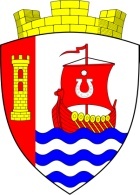 МУНИЦИПАЛЬНОЕ ОБРАЗОВАНИЕ«СВЕРДЛОВСКОЕ ГОРОДСКОЕ ПОСЕЛЕНИЕ»ВСЕВОЛОЖСКОГО МУНИЦИПАЛЬНОГО РАЙОНАЛЕНИНГРАДСКОЙ ОБЛАСТИСОВЕТ ДЕПУТАТОВРЕШЕНИЕ«____» _________ 2017 года  № ____	                      городской поселок имени СвердловаВ соответствии со статьей 44 Федерального закона от 6 октября 2013 года № 131-ФЗ «Об общих принципах организации местного самоуправления в Российской Федерации», статьей 60 Устава муниципального образования «Свердловское городское поселение» Всеволожского муниципального района Ленинградской области, на основании протокола и заключения о результатах публичных слушаний, в целях приведения Устава муниципального образования «Свердловское городское поселение» Всеволожского муниципального района Ленинградской области в соответствие с действующим законодательством Российской Федерации, устранения противоречий и несогласованности в положениях Устава муниципального образования «Свердловское городское поселение» Всеволожского муниципального района Ленинградской области, совет депутатов муниципального образования «Свердловское городское поселение» Всеволожского муниципального района Ленинградской области (далее также – совет депутатов) РЕШИЛ: 1. Внести в Устав муниципального образования «Свердловское городское поселение» Всеволожского муниципального района Ленинградской области следующие изменения и дополнения:1.1. В преамбуле слово «поселения» заменить словом «поселение»;1.2. Часть 3 статьи 1 изложить в следующей редакции:«3. Наименования представительного органа муниципального образования, главы муниципального образования,  местной администрации устанавливаются в соответствии с законом Ленинградской области от 31 марта 2005 года № 21-оз «О наименованиях органов местного самоуправления в Ленинградской области».»;1.3. В статье 2:а) часть 1 изложить в следующей редакции:«1. Законом Ленинградской области от 10 марта 2004 года № 17-оз «О наделении соответствующим статусом муниципальных образований Всеволожский район и Выборгский район и муниципальных образований в их составе» муниципальное образование наделено статусом городского поселения.»;б) часть 2 изложить в следующей редакции:«2. Текстовое описание границ муниципального образования и перечень населенных пунктов, входящих в состав муниципального образования, установлены законом Ленинградской области от 15 июня 2010 года № 32-оз «Об административно-территориальном устройстве Ленинградской области и порядке его изменения».»;в) в части 3:1) пункты с 1. по 11. считать как пункты 1) по 11); 2) дополнить абзацем следующего содержания:«Городской поселок им. Свердлова состоит из микрорайонов 1 и 2.»;1.4. Пункт 19 части 1 статьи 4 изложить в следующей редакции:«19) участие в организации деятельности по сбору (в том числе раздельному сбору) и транспортированию твердых коммунальных отходов;»;1.5. Часть 1 статьи 5 дополнить пунктом 16 следующего содержания:«16) осуществление мероприятий в сфере профилактики правонарушений, предусмотренных Федеральным законом «Об основах системы профилактики правонарушений в Российской Федерации».»;1.6. В части 2 статьи 12 слова «, частями 5 и 7» заменить словами «и частью 5»;1.7. В статье 15:а) пункт 1 части 15 изложить в следующей редакции:«1) проект устава муниципального образования, а также проект муниципального нормативного правового акта о внесении изменений и дополнений в данный устав, кроме случаев, когда в устав муниципального образования вносятся изменения в форме точного воспроизведения положений Конституции Российской Федерации, федеральных законов, устава или законов Ленинградской области в целях приведения данного устава в соответствие с этими нормативными правовыми актами;»;б) второе предложение части 18 изложить в следующей редакции: «Не требуется официальное опубликование (обнародование) порядка учета предложений по проекту муниципального правового акта о внесении изменений и дополнений в устав, а также порядка участия граждан в его обсуждении в случае, когда в устав вносятся изменения в форме точного воспроизведения положений Конституции Российской Федерации, федеральных законов, устава или законов Ленинградской области в целях приведения данного устава в соответствие с этими нормативными правовыми актами.»;1.8. В абзаце втором части 6 статьи 22 слова «частями 5 и 11 статьи 37 и статьей 74.1» заменить словами «частью 2.1 статьи 36, частями 5 и 11 статьи 37, статьями 74 и 74.1»;1.9. В статье 25:а) в пункте 14 части 2 слова «и учреждений» исключить;б) в пункте 27 части 2 слова «размещении заказов на поставку товаров, выполнение работ, оказание услуг для муниципальных нужд и правила размещения заказа путем проведения торгов и без проведения торгов, финансируемого за счет средств местного бюджета» заменить словами «порядке регистрации и учета граждан, нуждающихся в получении садовых, огородных и дачных земельных участков»;в) в пункте 37 части 2 слова «, выносит решения о приостановлении строительства или эксплуатации объектов в случае нарушения экологических, санитарных, строительных норм на территории муниципального образования» исключить;г) дополнить часть 2 пунктами 30.2, 31.1 и 38.2 следующего содержания:«30.2) утверждение порядка оказания поддержки субъектам малого и среднего предпринимательства;31.1) утверждение прогнозного плана (программы) приватизации муниципального имущества;38.2) утверждает правила аккредитации журналистов;»;1.10. В статье 26: а) часть 2 изложить в следующей редакции:	«2. Первое заседание совета депутатов открывает и ведет до избрания главы муниципального образования старейший по возрасту депутат.»;б) часть 7 изложить в следующей редакции:«7. Решения по вопросам принятия устава, о внесении изменений и дополнений в устав, о самороспуске совета депутатов, об удалении главы муниципального образования в отставку считаются принятыми, если за них проголосовало не менее двух третей от установленного настоящим уставом числа депутатов.»;1.11. В статье 29:а) части 2 слова «с правом решающего голоса» исключить;б) часть 4 изложить в следующей редакции:«4. Глава муниципального образования должен соблюдать ограничения, запреты, исполнять обязанности, которые установлены Федеральным законом от 25 декабря 2008 года № 273-ФЗ «О противодействии коррупции», Федеральным законом от 3 декабря 2012 года № 230-ФЗ «О контроле за соответствием расходов лиц, замещающих государственные должности, и иных лиц их доходам», Федеральным законом от 7 мая 2013 года № 79-ФЗ «О запрете отдельным категориям лиц открывать и иметь счета (вклады), хранить наличные денежные средства и ценности в иностранных банках, расположенных за пределами территории Российской Федерации, владеть и (или) пользоваться иностранными финансовыми инструментами».»;1. 12. В статье 30:а) в части 3 абзацы  2 и 3 изложить в следующих редакциях:«Дату и время проведения первого заседания вновь избранного совета депутатов определяет глава муниципального образования, избранный советом депутатов предыдущего созыва.В случае, если первое заседание не назначено главой муниципального образования, избранным советом депутатов предыдущего созыва, в установленный настоящим уставом срок, дату и время проведения первого заседания определяет старейший по возрасту депутат.»;б) в части 3 абзацы 4, 5 и 6 считать как части 3.1, 3.2 и 3.3 соответственно;в) часть 3.3 изложить в следующей редакции:«3.3. Избранным на должность главы муниципального образования считается кандидат, набравший большинство голосов от установленной настоящим уставом численности депутатов совета депутатов.В случае, если ни один из кандидатов на должность главы муниципального образования не набрал указанного в абзаце первом настоящей части большинства голосов, назначается второй тур голосования, который проводится на том же заседании совета депутатов. Во втором туре в список для голосования включаются два кандидата, за которых в первом туре было подано наибольшее количество голосов. Кандидат, набравший во втором туре голосования наибольшее количество голосов, но не менее указанного в абзаце первом настоящей части большинства голосов, считается избранным на должность главы муниципального образования.В случае, если во втором туре кандидаты набрали количество голосов равное половине голосов от установленной численности депутатов совета депутатов, на должность главы муниципального образования считается избранным тот кандидат, за которого проголосовал председательствующий на заседании совета депутатов.В случае, если после второго тура глава муниципального образования не избран, процедура его избрания повторяется с момента выдвижения кандидатов.»;г) часть 4 изложить в следующей редакции:«4. В случае досрочного прекращения полномочий главы муниципального образования решение об избрании главы муниципального образования принимается советом депутатов на ближайшем заседании совета депутатов в порядке, предусмотренном настоящей статьей, за исключением случаев, установленных Федеральным законом от 06 октября 2003 года № 131-ФЗ «Об общих принципах организации местного самоуправления в Российской Федерации».»;1.13. В статье 31:а) в части 1 абзацы (дефисы) считать как пункты;б) пункт 5 части 1 дополнить словами «и главы муниципального образования»;в) часть 1 дополнить пунктами 9.1, 9.2 и 9.3 следующего содержания:«9.1) заключает контракт с главой администрации;9.2) является представителем нанимателя (работодателем) для главы администрации, муниципальных служащих совета депутатов, работников совета депутатов, исполняющих обязанности по техническому обеспечению деятельности совета депутатов;9.3) утверждает смету расходов на содержание совета депутатов, открывает и закрывает счета совета депутатов, осуществляет расходование денежных средств в соответствии с утвержденной сметой;»;1.14. Часть 2 статьи 32 изложить в следующей редакции:«2. В случае досрочного прекращения полномочий главы муниципального образования либо применения к нему по решению суда мер процессуального принуждения в виде заключения под стражу или временного отстранения от должности его полномочия временно исполняет заместитель председателя совета депутатов.»;1.15. В статье 34:а) пункт 2 части 6 изложить в следующей редакции:«2) заниматься предпринимательской деятельностью лично или через доверенных лиц, участвовать в управлении коммерческой организацией или в управлении некоммерческой организацией (за исключением участия в управлении совета муниципальных образований Ленинградской области, иных объединений муниципальных образований, политической партией, участия в съезде (конференции) или общем собрании иной общественной организации, жилищного, жилищно-строительного, гаражного кооперативов, садоводческого, огороднического, дачного потребительских кооперативов, товарищества собственников недвижимости), кроме случаев, предусмотренных федеральными законами, и случаев, если участие в управлении организацией осуществляется в соответствии с законодательством Российской Федерации от имени органа местного самоуправления;»;б) часть 8 изложить в следующей редакции:«8. Депутат совета депутатов должен соблюдать ограничения, запреты, исполнять обязанности, которые установлены Федеральным законом от 25 декабря 2008 года № 273-ФЗ «О противодействии коррупции» и другими федеральными законами. Полномочия депутата совета депутатов, главы муниципального образования прекращаются досрочно в случае несоблюдения ограничений, запретов, неисполнения обязанностей, установленных Федеральным законом от 25 декабря 2008 года № 273-ФЗ «О противодействии коррупции», Федеральным законом от 3 декабря 2012 года № 230-ФЗ «О контроле за соответствием расходов лиц, замещающих государственные должности, и иных лиц их доходам», Федеральным законом от 7 мая 2013 года № 79-ФЗ «О запрете отдельным категориям лиц открывать и иметь счета (вклады), хранить наличные денежные средства и ценности в иностранных банках, расположенных за пределами территории Российской Федерации, владеть и (или) пользоваться иностранными финансовыми инструментами».»;в) дополнить частью 8.1 следующего содержания:«8.1. Проверка достоверности и полноты сведений о доходах, расходах, об имуществе и обязательствах имущественного характера, представляемых в соответствии с законодательством Российской Федерации о противодействии коррупции депутатом совета депутатов, главой муниципального образования, проводится по решению Губернатора Ленинградской области в порядке, установленном законом Ленинградской области.»;г) дополнить частью 8.2 следующего содержания:«8.2. При выявлении в результате проверки, проведенной в соответствии с частью 8.1 настоящей статьи, фактов несоблюдения ограничений, запретов, неисполнения обязанностей, которые установлены Федеральным законом от 25 декабря 2008 года № 273-ФЗ «О противодействии коррупции», Федеральным законом от 3 декабря 2012 года № 230-ФЗ «О контроле за соответствием расходов лиц, замещающих государственные должности, и иных лиц их доходам», Федеральным законом от 7 мая 2013 года № 79-ФЗ «О запрете отдельным категориям лиц открывать и иметь счета (вклады), хранить наличные денежные средства и ценности в иностранных банках, расположенных за пределами территории Российской Федерации, владеть и (или) пользоваться иностранными финансовыми инструментами», Губернатор Ленинградской области обращается с заявлением о досрочном прекращении полномочий депутата совета депутатов, главы муниципального образования в совет депутатов или в суд.»;д) дополнить частью 8.3 следующего содержания:«8.3. Сведения о доходах, расходах, об имуществе и обязательствах имущественного характера, представленные лицами, замещающими муниципальные должности, размещаются на официальных сайтах органов местного самоуправления в информационно-телекоммуникационной сети «Интернет» и (или) предоставляются для опубликования средствам массовой информации в порядке, определяемом муниципальными правовыми актами.»;е) дополнить частью 9.1 следующего содержания:«9.1. В соответствии с федеральными законами и законами Ленинградской области могут быть установлены дополнительные социальные и иные гарантии в связи с прекращением полномочий (в том числе досрочно) депутата, главы муниципального образования. Такие гарантии, предусматривающие расходование средств местных бюджетов, устанавливаются только в отношении лиц, осуществлявших полномочия на постоянной основе и в этот период достигших пенсионного возраста или потерявших трудоспособность, и не применяются в случае прекращения полномочий указанных лиц по основаниям, предусмотренным абзацем седьмым части 16 статьи 35, пунктами 2.1, 3, 6 - 9 части 6  статьи 36, частью 7.1, пунктами 5 - 8 части 10, частью 10.1 статьи 40, частями 1 и 2 статьи 73 Федерального закона от 06 октября 2003 года № 131-ФЗ «Об общих принципах организации местного самоуправления в Российской Федерации».»;ж) часть 11 после слов «по гражданскому» дополнить словом «, административному»; 1.16. В статье 37:а) пункт 11 части 1 изложить в следующей редакции:«11) в иных случаях, установленных Федеральным законом от 06 октября 2003 года № 131-ФЗ «Об общих принципах организации местного самоуправления в Российской Федерации» и иными федеральными законами.»;б) в части 3 слова «, осуществляющего свои полномочия на постоянной основе» заменить словами «совета депутатов»;в) часть 4 дополнить абзацем следующего содержания:«В случае обращения Губернатора Ленинградской области с заявлением о досрочном прекращении полномочий депутата совета депутатов днем появления основания для досрочного прекращения полномочий является день поступления в совет депутатов данного заявления.»;1.17. Пункт 5.1 части 2 статьи 51 дополнить словами «, если иное не установлено федеральными законами и законами Ленинградской области;»;1.18. В статье 52:а) абзацы считать как части 1 - 8;б) в части 1 слово «местной» исключить, после слова «администрации» дополнить словами «муниципального образования», слова «представительного органа муниципального образования» заменить словами «совета депутатов»;в) часть 8 изложить в следующей редакции:«8. Глава администрации муниципального образования должен соблюдать ограничения, запреты, исполнять обязанности, которые установлены Федеральным законом от 25 декабря 2008 года № 273-ФЗ «О противодействии коррупции», Федеральным законом от 3 декабря 2012 года № 230-ФЗ «О контроле за соответствием расходов лиц, замещающих государственные должности, и иных лиц их доходам», Федеральным законом от 7 мая 2013 года № 79-ФЗ «О запрете отдельным категориям лиц открывать и иметь счета (вклады), хранить наличные денежные средства и ценности в иностранных банках, расположенных за пределами территории Российской Федерации, владеть и (или) пользоваться иностранными финансовыми инструментами».»;г) дополнить частью 9 следующего содержания:«9. Контракт с главой администрации муниципального образования может быть расторгнут в судебном порядке на основании заявления Губернатора Ленинградской области в связи с несоблюдением ограничений, запретов, неисполнением обязанностей, которые установлены Федеральным законом от 25 декабря 2008 года № 273-ФЗ «О противодействии коррупции», Федеральным законом от 3 декабря 2012 года № 230-ФЗ «О контроле за соответствием расходов лиц, замещающих государственные должности, и иных лиц их доходам», Федеральным законом от 7 мая 2013 года № 79-ФЗ «О запрете отдельным категориям лиц открывать и иметь счета (вклады), хранить наличные денежные средства и ценности в иностранных банках, расположенных за пределами территории Российской Федерации, владеть и (или) пользоваться иностранными финансовыми инструментами», выявленными в результате проверки достоверности и полноты сведений о доходах, расходах, об имуществе и обязательствах имущественного характера, представляемых в соответствии с законодательством Российской Федерации о противодействии коррупции.»;1.19. Статью 53 изложить в следующей редакции:«Статья 53. Дополнительные требования к кандидатам на должность главы администрации муниципального образованияК кандидатам на должность главы администрации муниципального образования устанавливаются следующие дополнительные требования:1) стаж работы на должностях руководителей в организациях, учреждениях и предприятиях независимо от их организационно-правовых форм и форм собственности не менее пяти лет на дату проведения конкурса;2) наличие положительного отзыва с предыдущего места службы (работы).»;1.20. В статье 55:а) в части 3 после слов «временного отсутствия» дополнить словами «(отпуск, командировка, временная нетрудоспособность)»;б) дополнить частью 4 следующего содержания:«4. В случае досрочного прекращения полномочий главы администрации муниципального образования либо применения к нему по решению суда мер процессуального принуждения в виде заключения под стражу или временного отстранения от должности его полномочия временно исполняет один из его заместителей на основании решения совета депутатов.»;1.21. Статью 59 дополнить частями 12 и 13 следующего содержания:«12. Муниципальные нормативные правовые акты, затрагивающие вопросы осуществления предпринимательской и инвестиционной деятельности, в целях выявления положений, необоснованно затрудняющих осуществление предпринимательской и инвестиционной деятельности, могут подлежать экспертизе, проводимой органами местного самоуправления муниципального образования в порядке, установленном муниципальными нормативными правовыми актами в соответствии с законом Ленинградской области.13. Проекты муниципальных нормативных правовых актов, устанавливающие новые или изменяющие ранее предусмотренные муниципальными нормативными правовыми актами обязанности для субъектов предпринимательской и инвестиционной деятельности, могут подлежать оценке регулирующего воздействия, проводимой органами местного самоуправления муниципального образования в порядке, установленном муниципальными нормативными правовыми актами в соответствии с законом Ленинградской области, за исключением:1) проектов решений совета депутатов, устанавливающих, изменяющих, приостанавливающих, отменяющих местные налоги и сборы;2) проектов решений совета депутатов, регулирующих бюджетные правоотношения.»;1.22. Второе предложение в абзаце третьем части 1 статьи 60 изложить в следующей редакции: «Не требуется официальное опубликование (обнародование) порядка учета предложений по проекту муниципального правового акта о внесении изменений и дополнений в устав, а также порядка участия граждан в его обсуждении в случае, когда в устав вносятся изменения в форме точного воспроизведения положений Конституции Российской Федерации, федеральных законов, устава или законов Ленинградской области в целях приведения данного устава в соответствие с этими нормативными правовыми актами.»;1.23. В абзаце первом части 6 статьи 63 слова «затрат на их денежное содержание» заменить словами «расходов на оплату их труда»;1.24. Дополнить статьей 64.2 следующего содержания:«Статья 64.2. Выравнивание бюджетной обеспеченности Выравнивание бюджетной обеспеченности муниципального образования осуществляется в соответствии с требованиями Бюджетного кодекса Российской Федерации.»;1.25. В пункте 2 части 1 статьи 70 слова «нецелевое расходование субвенций из федерального бюджета или бюджета Ленинградской области» заменить словами «нецелевое использование межбюджетных трансфертов, имеющих целевое назначение, бюджетных кредитов, нарушение условий предоставления межбюджетных трансфертов, бюджетных кредитов, полученных из других бюджетов бюджетной системы Российской Федерации»;1.26. В статье 70.1:а) пункт 4 части 2 изложить в следующей редакции:«4) несоблюдение ограничений, запретов, неисполнение обязанностей, которые установлены Федеральным законом от 25 декабря 2008 года № 273-ФЗ «О противодействии коррупции», Федеральным законом от 3 декабря 2012 года № 230-ФЗ «О контроле за соответствием расходов лиц, замещающих государственные должности, и иных лиц их доходам», Федеральным законом от 7 мая 2013 года № 79-ФЗ «О запрете отдельным категориям лиц открывать и иметь счета (вклады), хранить наличные денежные средства и ценности в иностранных банках, расположенных за пределами территории Российской Федерации, владеть и (или) пользоваться иностранными финансовыми инструментами»;.б) в части 9 слова «с правом решающего голоса» исключить;в) в части 10 слова «с правом решающего голоса» исключить.2. Направить настоящее решение в Управление министерства юстиции Российской Федерации по Ленинградской области для государственной регистрации.3. Настоящее решение после его государственной регистрации подлежит официальному опубликованию в газете «Всеволожские вести» (приложение «Невский берег») и размещению на официальном представительстве муниципального образования «Свердловское городское поселение» Всеволожского муниципального района Ленинградской области в информационно – телекоммуникационной сети «Интернет» по адресу: www.sverdlovo-adm.ru.4. Настоящее решение вступает в силу со дня его официального опубликования.5. Устав муниципального образования «Свердловское городское поселение» Всеволожского муниципального района Ленинградской области со всеми вступившими в законную силу  изменениями и дополнениями подлежит официальному опубликованию в ближайшем выпуске газеты «Всеволожские вести» (приложение «Невский берег»).6. Контроль за исполнением  настоящего решения возложить на постоянную комиссию совета депутатов по вопросам местного самоуправления, законности и правопорядку.Глава МО «Свердловское городское поселение»                                      М.М. КузнецоваО внесении изменений и дополнений в Устав муниципального образования «Свердловское городское поселение» Всеволожского муниципального района Ленинградской области 